Name: _____________________________ Date of Birth: ________________ Date:_________________
Section 1: ID Risk Screen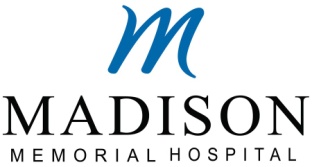         No Travel History         Last 7 Days        Last 14 Days         Last 21 Days         Last 2 MonthsRecent Travel Location: _________________________________________________________________Family Member/Household/Contact Travel History        No Travel History         Last 7 Days        Last 14 Days         Last 21 Days         Last 2 MonthsRecent Travel Location: _________________________________________________________________*Contact with person with highly contagious disease (Ebola/MERS/2019-nCoV) AND have one or more of the systems below:          Yes	      No*Travel to a country with wide-spread (Ebola/MERS/2019-nCoV) in the past 21 days AND have one or more of the systems below:          Yes	      NoEbola Symptoms: Fever, Headache, Weakness, Muscle Pain, Vomiting, diarrhea, Abdominal Pain or HemorrhageMERS (Middle East Respiratory Syndrome) Symptoms: Fever, Chills/Rigors, Headache, Sore Throat, Cough, Difficulty Breathing, Nausea, Vomiting, Diarrhea, Abdominal Pain or Muscle PainZika Symptoms: Macular or Papular Rash, Fever, Arthralgia or ConjunctivitisSome symptoms are not unique for TB.  For new or worsening cough, provide patient with a mask.2019-nCov (2019-nCoV Novel Coronavirus) Symptoms: Fever and symptoms of lower respiratory illness (e.g., cough, difficulty breathing)Infectious Disease Risk Factors/Symptoms—(Only if YOU or FAMILY MEMBER has traveled)MDRO History Surveillance Verify droplet, Contact Isolation for Ebola :          Yes	      N/A*Verify Airborne, Contact Isolation for MERS/2019-CoV:        Yes          N/ADoes the Patient Have any of the Following Conditions That Compromise the Immune SystemSection 2: SummaryChief Complaint: ______________________________________________________________________Neck Circumference: ________________________inchesOnset of Symptoms: __________________________________________________________________Additional Information: ________________________________________________________________Preferred Language: ______________________ Method of Arrival: _____________________________Arrived With: ___________________________ Consent Signed: _______________________________Onset of Symptoms:  __________________________ Last Menstrual Period:  ________________Vitals:BP: ________________  BP site: ________________  HR:  ___________  HR Site:  ___________________Temp: _____________ Site: ______________ RR: _________  SpO2 %: _____________ O2: __________Measurements:Height:  ____________in/cm	Weight:  ____________lb/kg   Method Weight Obtained: ____________Head Circumference:  _____________________  cm  Chest Circumference: _____________________ cmAbdominal Circumference: _______________________________ cmSection 3: Problems and Visit Diagnosis:  Any changes from your previous visit?Diagnosis: Why are you being seen today? _____________________________________________________________________________________Past Medical History:  Section 4: Medications/Allergies:   Any changes from your previous visit?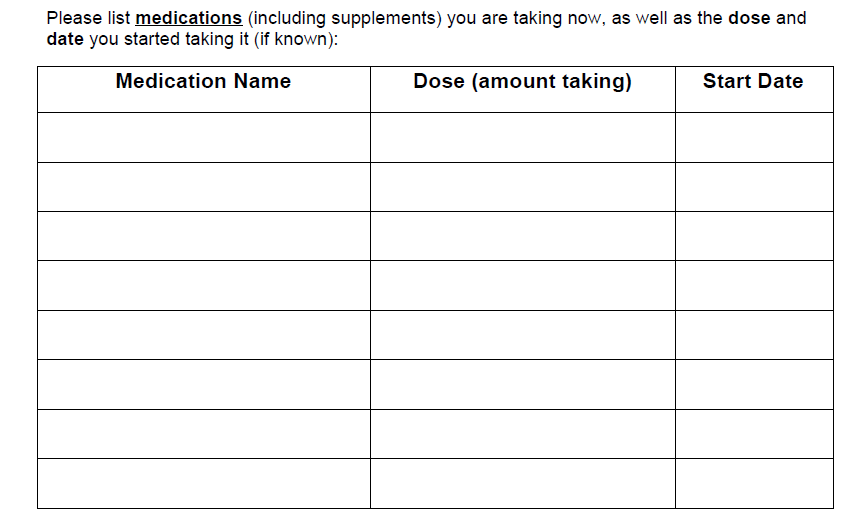 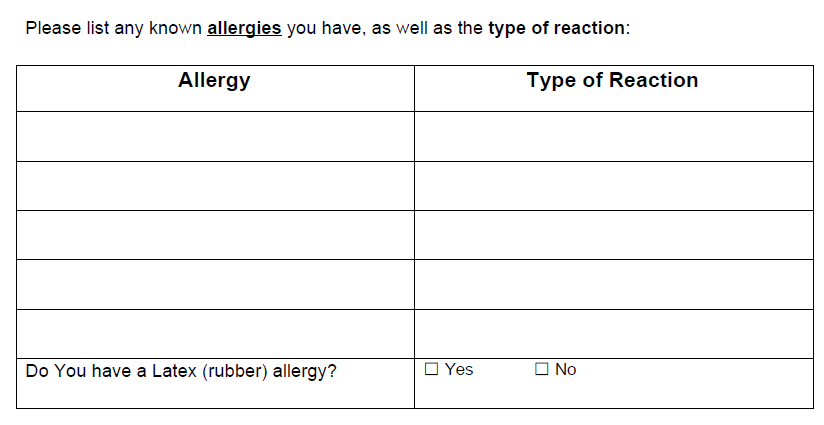 Section 5: Procedures/Surgeries:   Any changes from your previous visit?Anesthesia and Transfusions: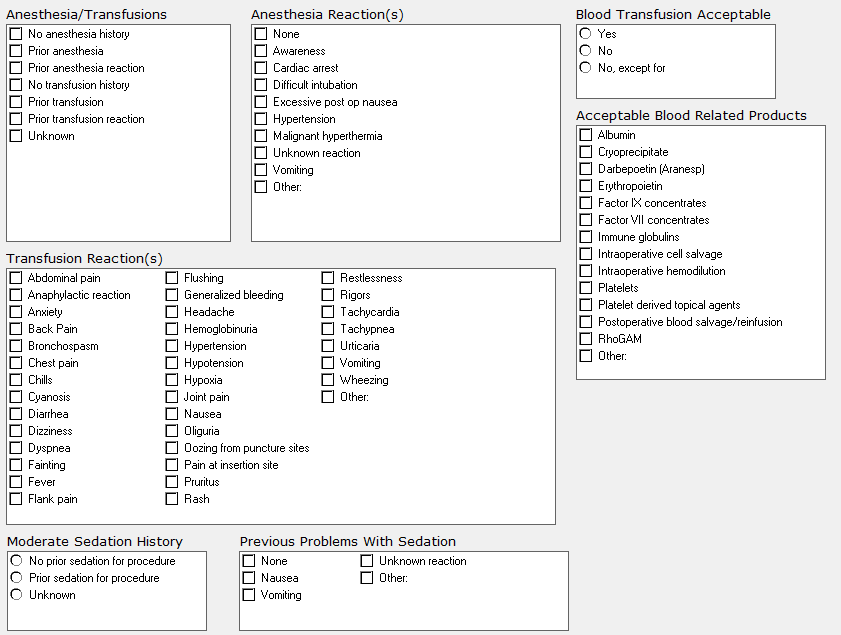 Section 6: Family History:   Any changes from your previous visit?Section 7: HistoryHave you been hospitalized outside the US in past 6 months?          Yes              No Patient shows signs/symptoms of neglect?                                    Yes              NoHistory Assessed:   	  Yes		 No 	Have you used Tobacco anytime during the past 30 days?          Yes              NoAlcohol Use:   	        Current             Past                Never 	Type:   	                      Beer	      Wine              Liquor            Other: 	Frequency:               1-2 x year         1-2 x month         1-2 x week          3-5 x week       Daily       Several x Day Tobacco Use:          Current Status unknown          Unknown if ever smoked           Current every day smoker 	         Current some day smoker         Former smoker                             Never smoker                  Heavy tobacco smoker                           Light tobacco smoker      Electronic Cigarette Use:            Never			       Use, within 90 days              Former use, greater than 90 days	         Refused screening                       Unknown/Not Obtained	     OtherType: ___________________________ Uses/Inhales per day: _____________________________                    Substance Use:          Current             Past                Never 	Type: __________________________________________________________________________Section 8: Morse Fall RiskHistory of Falling Immediate or Within Last 3 Months:            Yes               NoPresence of Secondary Diagnosis:            Yes               NoUse of Ambulatory Aid:           Furniture          Crutches, cane, walker            None, bedrest, wheelchair  IV/Heparin Lock:            Yes               NoGait/Transferring:        Impaired              Weak	         Normal, bedrest, immobileMental Status:         Forgets Limitations             Oriented to own abilitySection 9: Advance DirectivesAdvance Directives:            Yes             NoPatient Wishes to Receive Further Information on Advance Directives:           Yes               NoSection 10: Health Status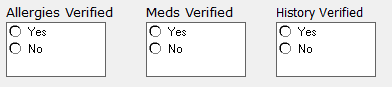 Immunizations Current:         Yes   No  Non Received   Unknown   Vaccine Recommended 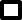 Other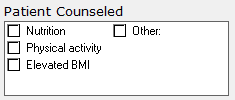 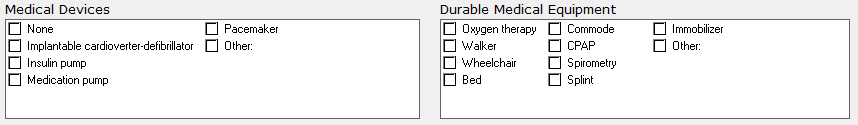 Section 11: Adult Depression ScreeningComplete if 12 years old or younger PHQ2-PHQ9 Screening:Pediatric Questionnaire - Sleep ClinicPlease completely fill in the circles which best describe your current condition. Please answer all questions. Thank youPEDIATRIC SLEEP HISTORYThis questionnaire will provide the Sleep Disorders Program with a better understanding about your child's case.  Please answer all questions to the best of your ability.  If any questions are not applicable please leave them blank.Child's usual bedtime on weeknights:							am/pmChild's usual wake time on weekdays:							am/pmChild's usual bedtime on weekends:								am/pmChild's usual wake time on weekends:							am/pmOn average, how many hours does your child sleep per night?				hours How long does it usually take your child to fall asleep?					minutesUnder usual circumstances, how often does your child awaken during the night:		times per nightDoes your child return to sleep without assistance after waking at night?		yes/noDoes your child awaken too early and have difficulty going back to sleep?		yes/no			If "yes" estimate how many times per week:					times per weekDoes your child fall asleep alone in his/her own bed?					yes/no	Does your child need someone in the room to fall asleep?				yes/noDoes your child need a special object to fall asleep?					yes/noDoes your child go to bed without a struggle?					yes/noIs your child afraid to sleep in the dark?						yes/noHow long has your child experienced sleep problems?					monthsDoes your child snore?								yes/no 			If "yes" estimate how long:								monthsDoes your child grind his/her teeth during sleep?					yes/no			If "yes" estimate how long:								monthsDoes your child get up in the night to use the restroom?				yes/noDoes your child stop breathing during sleep?						yes/noDoes your child complain of awakening with a sensation of choking during the night?	  yes/noDoes your child breath with his/her mouth open while sleeping?			yes/noDoes your child's arms and legs jerk during sleep?					yes/noDoes your child sleep walk?								yes/no	Does your child talk during sleep?							yes/noDoes your child complain of body pain during sleep?				yes/no			If "yes" what type?									typeDoes your child usually seem rested when he/she wakes up?				yes/noDoes your child usually wake up by him/herself?					yes/noDoes your child have difficulty getting up in the morning?				yes/noHow long does it usually take for your child to become alert in the morning?			minutesDoes your child feel sleepy during the day?						yes/noHow long has daytime sleepiness been a problem for your child?				monthsDoes your child usually take naps during the day?					yes/noDoes your child usually seem tired?							yes/noDoes sleepiness interfere with your child's normal work/school performance?					 (Include his/her job and/or home activities)					yes/noDoes sleepiness interfere with your child's normal social activities with family, 				friends, or other groups?							yes/noHas your child had accidents or near accidents because of sleepiness?		yes/noHave you ever been told that a family member has a sleep disorder?			yes/no			Type of sleep disorder:					When your child is angry, laughing, or frightened, does he/she complain of 				feeling weak as 	though he/she might fall?					yes/noDoes your child remember dreams?							yes/noDoes your child have nightmares?							yes/no			If "yes" estimate how many per week:						per weekDoes your child ever wake up screaming/yelling from a nightmare?			yes/no			If "yes" estimate how many times per week:					per weekWhen your child falls asleep or just before he/she wakes up does he/she:Have bizarre dreams?							yes/noFeel as if he/she is paralyzed?						yes/noDoes your child have difficulty concentrating?					yes/noHas your child recently had problems with memory/attention to detail?		yes/noHave you noticed a difference in your child's personality in the last six months?	yes/noDoes your child feel stressed?							yes/noDoes your child experience anxiety?							yes/no	Does your child ever seem irritable?							yes/no	Has your child recently felt depressed?						yes/no	Does your child have any behavioral problems?					yes/no	Does your child have headaches?							yes/noDoes your child have any allergies?							yes/noHas your child been diagnosed with ADHD/ADD					yes/noDoes your child have speech problems?						yes/no	Does your child have difficulty swallowing?						yes/noHas your child had his/her tonsils removed?						yes/noDoes your child have thyroid disease?						yes/noDoes your child have asthma?							yes/noDoes your child have diabetes?							yes/noDoes your child have difficulty breathing?						yes/noDoes your child have any nasal/sinus problems?					yes/no		Has your child ever had surgery on his/her sinuses for a sleep disorder?		yes/noDoes your child have heartburn (acid reflux)?					yes/noDoes your child have any neurological disorders?					yes/noDoes your child have any neuromuscular diseases?					yes/noDoes your child have a history of seizures?						yes/noHas your child had a traumatic brain injury/concussion?				yes/noHas your child had a spinal cord/neck injury?					yes/noDoes your child wet the bed?							yes/noDoes your child have any facial abnormalities?					yes/noDoes your child drink caffeinated beverages?					yes/no			If "yes" estimate how many glasses, cups, or cans per day:			per dayHas your child previously been diagnosed with a sleep disorder?			yes/noHas your child ever had surgery, taken medications, or received other treatment				 for sleep-related problems in the past?						yes/noIF "YES" PLEASE ANSWER QUESTIONS 77-80IF "NO" PLEASE SKIP TO QUESTION 81Is your child taking medications for his/her sleep problems?				yes/no			If "yes" please list																							Does your child ever use an oxygen aid while sleeping?				yes/noDoes your child use nasal CPAP or BIPAP for sleep apnea?				yes/no		If "yes" does he/she feel any different when using CPAP or BIPAP?			yes/no			If "yes" in what way?										Do you have any major concerns regarding your child's physical or emotional 				well-being or overall health due to sleep problems?				yes/noDoes your child enjoy sleep?							yes/no	Does he/she like to sleep late whenever he/she can?					yes/noPlease use the following space to comment on anything else you would like us to know about your child's medical or sleep problems. 																																													YesNoChillsFeverFatigueHeadacheRunny or Stuffy NoseSore ThroatDifficulty BreathingShortness of BreathNew or Worsening CoughWheezingYesNoHistory of Clostridium DifficileHistory of Extended Spectrum beta-LactamaseHistory of MRSAHistory of Vancomycin-resistant enterococciHistory of Carbapenem-resistant EnterobacteriaceaeOther○ None○ Acquired immune deficiency syndrome (AIDS)○ AIDS related complex (ARC)○ Any immunodeficiency syndrome○ Chronic Lymphocytic Leukemia (CLL)○ Congenital or hereditary immunodeficiency○ Human Immunodeficiency Virus (HIV)○ Leukemia within 90 days ○ Lymphocytic Leukemia within 90 days○ Marked Neutropenia within  90 days○ Myelodysplasia within 90 days○ Myelogenic Leukemia within 90 days○ Organ Transplant○ Pancytopenia within 90 days○ Prior hospitalization within 14 days○ Radiation therapy within 90 days○ Significant neutropenia within 90 days○ Systemic chemotherapy within 90 days○ Systemic corticosteroid/Prednisone therapy      within 90 days○ Systemic immunosuppressive therapy within 90 daysDateProblemOver the past 2 weeks, how often have you been bothered by any of the following problems?Not At AllSeveral DaysMore than ½ the DaysNearly Every Day Little interest or pleasure in doing things:0123Feeling down, depressed or hopeless:0123If you answered 0 to the questions above- stop If you answered 0 to the questions above- stop If you answered 0 to the questions above- stop If you answered 0 to the questions above- stop If you answered 0 to the questions above- stop Trouble falling asleep, staying asleep or sleeping too much:0123Feeling tired or having little energy:0123Poor appetite or overeating:0123Feeling bad about yourself:0123Trouble concentrating:0123Moving or speaking so slowly:0123Thoughts that you would be better off dead or of hurting yourself in some way:0123Difficulty at work, home, or getting along with others:0123Column Totals:Add Totals Together:Add Totals Together:Add Totals Together:Add Totals Together:Add Totals Together:If you checked off any problems, how difficult have those problems made it for you to do your work, take care of things at home, or get along with other people?      Not Difficult at all                                               Somewhat Difficult      Very Difficult                                                       Extremely  DifficultIf you checked off any problems, how difficult have those problems made it for you to do your work, take care of things at home, or get along with other people?      Not Difficult at all                                               Somewhat Difficult      Very Difficult                                                       Extremely  DifficultIf you checked off any problems, how difficult have those problems made it for you to do your work, take care of things at home, or get along with other people?      Not Difficult at all                                               Somewhat Difficult      Very Difficult                                                       Extremely  DifficultIf you checked off any problems, how difficult have those problems made it for you to do your work, take care of things at home, or get along with other people?      Not Difficult at all                                               Somewhat Difficult      Very Difficult                                                       Extremely  DifficultIf you checked off any problems, how difficult have those problems made it for you to do your work, take care of things at home, or get along with other people?      Not Difficult at all                                               Somewhat Difficult      Very Difficult                                                       Extremely  Difficult